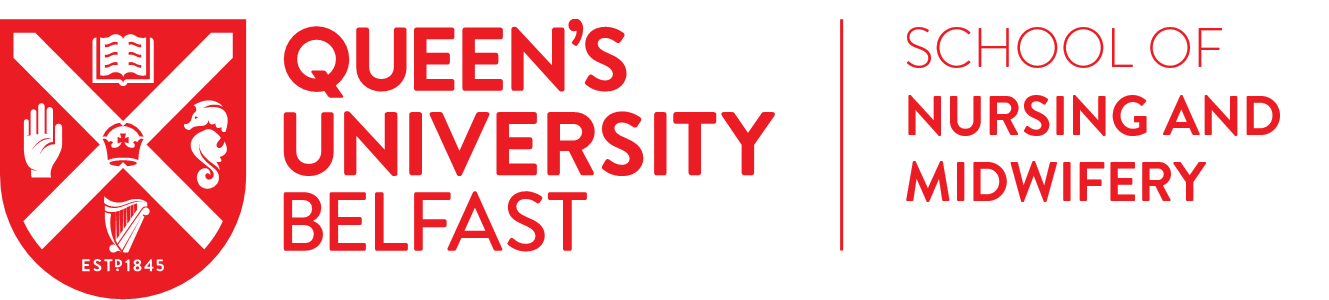 RESEARCH STUDENTSHIP SCHEMEStudent Application FormOverviewA key area of the School’s SWAN Action plan is the promotion of an academic career to students.  To address this, we are pleased to announce the launch of the 2022/23 Research Studentship Scheme open to undergraduate students scheduled to graduate this academic year and postgraduate taught (MSc) students to undertake research activities in the School of Nursing and Midwifery.  There are five studentship awards available for £1,200 each, providing a stipend of £200 per week for six weeks working on a full-time basis or £100 per week for 12 weeks working on a part-time basis.Obtaining the studentship will be a competitive process. The Scheme is open to students:Scheduled to graduate from an undergraduate degree programme in December 2022/July 2023 or enrolled on a postgraduate taught programme (MSc) in the School of Nursing and Midwifery, Queen’s University BelfastAble to work in the UK i.e. NI/GB/ROI students or EU (non-Irish)/International students with a work permit or settled/pre-settled status Available to take up the studentship in accordance with their degree pathway i.e. following completion of all taught elements. Successful students will work alongside the supervisor(s) to complete the studentship on a full-time basis over six consecutive weeks.  We will also consider part time appointments e.g. completion of the studentship on a part-time basis over 12 consecutive weeks. Students will be awarded a stipend of £200 per week (or pro-rata on a part-time basis). Student Application ProcessInterested students are asked to complete the student application form, overleaf, and submit alongside a short one-page CV and a copy of their unofficial academic transcript from their current degree programme.The short one-page CV must provide details under the following headings:Academic achievementWork experienceResearch experience/interestsAn unofficial copy of a student’s academic transcript can be accessed via Qsis > Self Service > Student Centre.Student applications will be reviewed at School level by a selection panel nominated by the Head of School comprising of the Head of School, Director of Research and Director of Education, or their nominees. Applicants will be assessed on their: Academic profileLevel of experienceFit of research interests to the studentships on offerThe deadline for applications is Friday 26 August 2022 at 5pmApplications must be submitted via email to Dr Fiona Lynn (f.lynn@qub.ac.uk)Students will be notified of the outcome by 05 September 2022If you have any queries about the application process or the studentships on offer, please contact Dr Fiona Lynn (f.lynn@qub.ac.uk) or the relevant lead supervisor for the studentship.STUDENT APPLICATION FORMPlease email this completed application form, along with a short one-page CV and academic transcript to Dr Fiona Lynn (f.lynn@qub.ac.uk).   The deadline for applications is 26 August 2022 at 5pm.ChecklistStudent Application FormShort one-page CVAcademic TranscriptName of student:Student number:Programme and year of study:Programme and year of study:RegistrationNI/GB/ROI student			   EU (non-Irish)/International studentIf you are registered as an EU (non-Irish)/international student, do you have a work permit or settled/pre-settled status for the UK?Yes		   No	RegistrationNI/GB/ROI student			   EU (non-Irish)/International studentIf you are registered as an EU (non-Irish)/international student, do you have a work permit or settled/pre-settled status for the UK?Yes		   No	Research studentshipPlease indicate which research studentship(s) is/are of interest to youPatient and public involvement (PPI) in co-designing an exercise intervention for men with prostate cancer Data extraction, synthesis and write up of a scoping review of literature, in collaboration with Suicide Prevention Research Impact Network  Data analysis and write up for the PALLVET Study which is a mixed methods study exploring Mindfulness in PALLiative care for American war VETerans  Exploring the experiences of healthcare professionals in supporting the sexual health needs of patients with end-stage kidney disease or a kidney transplant Developing best practice guidance for using multiple choice questions in assessmentResearch studentshipPlease indicate which research studentship(s) is/are of interest to youPatient and public involvement (PPI) in co-designing an exercise intervention for men with prostate cancer Data extraction, synthesis and write up of a scoping review of literature, in collaboration with Suicide Prevention Research Impact Network  Data analysis and write up for the PALLVET Study which is a mixed methods study exploring Mindfulness in PALLiative care for American war VETerans  Exploring the experiences of healthcare professionals in supporting the sexual health needs of patients with end-stage kidney disease or a kidney transplant Developing best practice guidance for using multiple choice questions in assessmentProposed start date and durationIf successful, when would you be able to commence the studentship?Date: ____ / ____ / ____If successful, would you prefer to take up the studentship on a full-time (6 weeks) or part-time (12 weeks) duration? 		   Full-time			   Part-time	Proposed start date and durationIf successful, when would you be able to commence the studentship?Date: ____ / ____ / ____If successful, would you prefer to take up the studentship on a full-time (6 weeks) or part-time (12 weeks) duration? 		   Full-time			   Part-time	